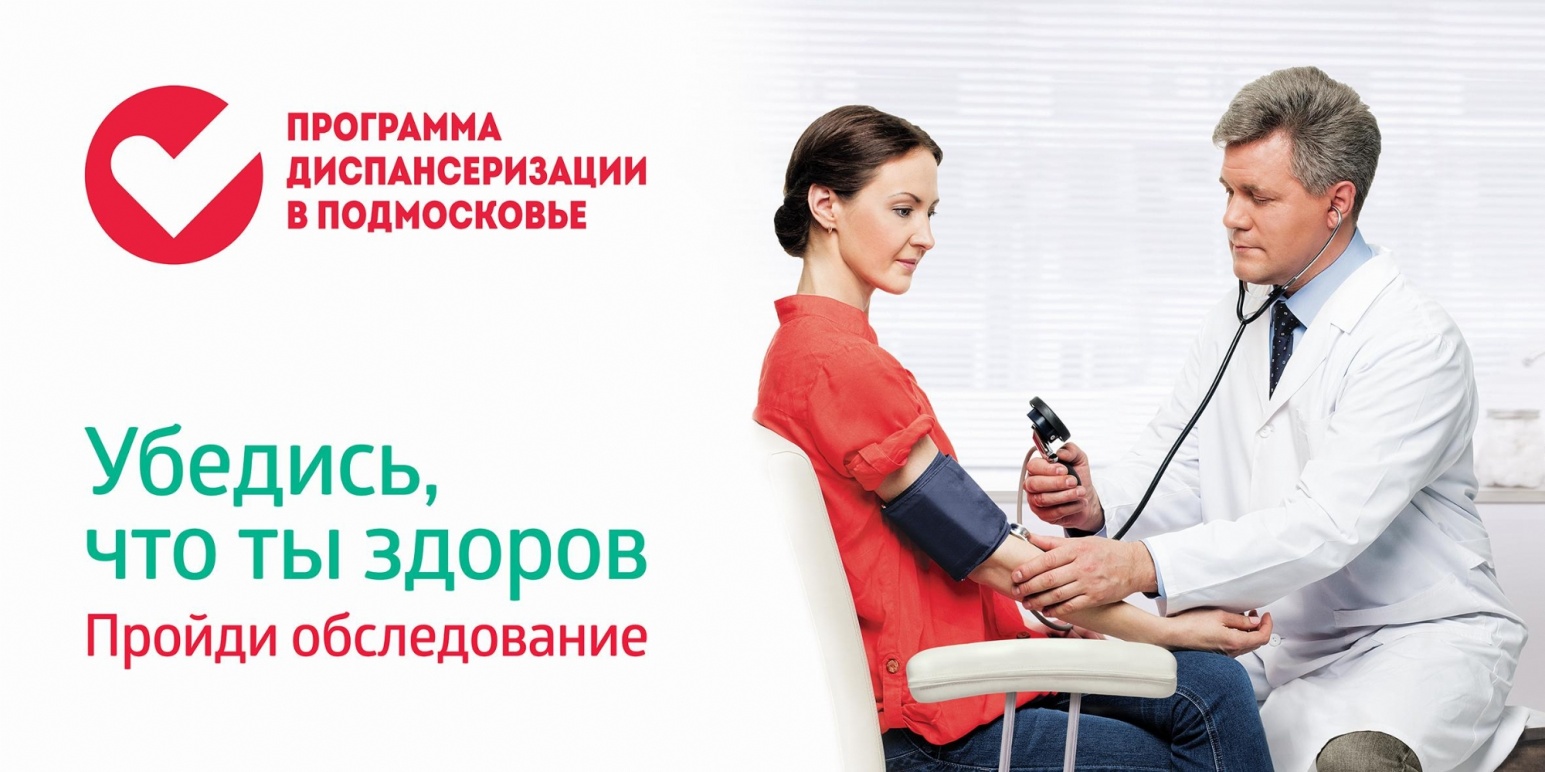 Почему важно проходить Диспансеризацию и Профилактические медицинские осмотры?Диспансеризация взрослого населения проводится в целях  раннего выявления хронических неинфекционных заболеваний (состояний), являющихся основной причиной инвалидности и преждевременной смерти человека. Речь, в первую очередь идет о болезнях системы кровообращения и в первую очередь ишемическая болезнь сердца и цереброваскулярные заболевания; злокачественные новообразования; сахарный диабет; хронические болезни легких.Дело в том, что указанные болезни обуславливают более 75 процентов всей смертности населения нашей страны.Кроме того, диспансеризация направлена на выявление и коррекцию основных факторов риска развития указанных заболеваний, к которым относятся: повышенный уровень артериального давления; повышенный уровень холестерина в крови; повышенный уровень глюкозы в крови; курение табака; пагубное потребление алкоголя; нерациональное питание; низкая физическая активность; избыточная масса тела или ожирение.Важной особенностью диспансеризации является не только раннее выявление хронических неинфекционных заболеваний и факторов риска их развития, но и проведение всем гражданам, имеющим указанные факторы риска краткого профилактического консультирования, а также для лиц с высоким и очень высоким суммарным сердечно-сосудистым риском индивидуального углубленного и группового (школа пациента) профилактического консультирования. Такие активные профилактические вмешательства позволяют достаточно быстро и в значительной степени снизить вероятность развития у каждого конкретного человека опасных хронических неинфекционных заболеваний, а у лиц уже страдающих такими заболеваниями значительно уменьшить тяжесть течения заболевания и частоту развития осложнений.Порядок прохождения диспансеризацииНа диспансеризацию и профилактический медицинский осмотр приглашаются все граждане, прикрепленные к районной поликлинике, поликлиникам №1,2,3,4,5,6 ГБУЗ МО «Сергиево-Посадская районная больница», вне зависимости от возраста, кроме тех, кто уже прошел диспансеризацию в 2019 году.Начиная с 6 мая 2019 года, диспансеризацию проходят граждане 1998, 1995,1992, 1989, 1986, 1983 годов рождения и, начиная с 1980 года рождения все население ежегодно.Объем проводимых исследований индивидуален для каждого и регламентируется нормами Приказа Министерства здравоохранения РФ от 13 марта 2019 г. №124н «Об утверждении порядка проведения профилактического медицинского осмотра и диспансеризации определенных групп взрослого населения» (вступил в силу 6 мая 2019 года).Все желающим пройти диспансеризацию или профилактический медицинский осмотр необходимо при себе иметь паспорт, полис ОМС.Объем исследований в рамках диспансеризации:-анкетирование-измерение роста, веса, окружности талии,-измерение артериального давления-общий анализ крови (для граждан старше 40 лет)-холестерин, глюкоза крови-флюрография-ЭКГ-измерение внутриглазного давления-кал на скрытую кровь-  гражданам 1979, 1977, 1975, 1973, 1971, 1969, 1967, 1965, 1963, 1961, 1959, 1957, 1955 годов рождения и далее всем (ДИАГНОСТИКА РАКА ТОЛСТОЙ КИШКИ).-маммография- женщинам 1979, 1977, 1975, 1973, 1971, 1969, 1967, 1965, 1963, 1961, 1959, 1957, 1955, 1953,1951,1949,1947,1945 годов рождения (ДИАГНОСТИКА РАКА МОЛОЧНОЙ ЖЕЛЕЗЫ)-осмотр акушеркой-всем женщинам (ВЫЯВЛЕНИЕ ВИЗУАЛЬНЫХ ФОРМ РАКА ЖЕНСКИХ ПОЛОВЫХ ОРГАНОВ)-взятие мазка с шейки матки для проведения онкоцитологии (ДИАГНОСТИКА РАКА ШЕЙКИ МАТКИ)- женщинам 1998, 1995,1992, 1989, 1986, 1983, 1980, 1977,1974,1971,1968,1965, 1962,1959,1956 годов рождения-ФГДС- гражданам 1974 года рождения (ДИАГНОСТИКА РАКА ЖЕЛУДКА)-ПСА крови - мужчинам 1974, 1969, 1964, 1959, 1955 года рождения (ДИАГНОСТИКА РАКА ПРОСТАТЫ)-осмотр врача терапевта с проведением первичного онкологического осмотра (ВЫЯВЛЕНИЕ ВИЗУАЛЬНЫХ ФОРМ РАКА (КОЖА, РОТОВАЯ ПОЛОСТЬ, ЩИТОВИДНАЯ ЖЕЛЕЗА).Подготовка к исследованиямДля сдачи анализов необходимо явиться натощак, после  8-14 часового голодания до забора крови- голод, за сутки- не переедать.Мужчинам 1974, 1969, 1964, 1959, 1955 года рождения будет также осуществлен забор крови на уровень простат- специфического антигена в крови (ДИАГНОСТИКА РАКА ПРОСТАТЫ).  Для правильной подготовки к данному исследованию необходимо воздержаться от половых контактов за 2 суток до сдачи крови и проведения клизм.Гражданам 1979, 1977, 1975, 1973, 1971, 1969, 1967, 1965, 1963, 1961, 1959, 1957, 1955 годов рождения и далее всем, проводится исследование кала на скрытую кровь (ДИАГНОСТИКА РАКА ТОЛСТОЙ КИШКИ). Для это необходимо принести с собой кал в контейнере для сбора кала с завинчивающейся крышкой).Маммография менструирующим женщинам проводится по циклу с целью исключения ложноположительных результатов и будет проведена после подбора индивидуальной даты для каждой пациентки.Если пациент проходил флюрографию, рентгенографию органов грудной клетки и маммографию (для женщин)  в течение года до настоящего посещения, принести результат с собой, данные виды исследований проводятся с профилактической целью не чаще одного раза в год.ВСЕ ОСТАЛЬНЫЕ ГРАЖДАНЕ, ЧЕЙ ВОЗРАСТ В ТЕКУЩЕМ ГОДУ НЕ ПОДХОДИТ ПОД ДИСПАНСЕРИЗАЦИЮ, ПРОХОДЯТ ПРОФИЛАКТИЧЕСКИЙ МЕДИЦИНСКИЙ ОСМОТР.Объем профилактического медицинского осмотра-анкетирование-измерение роста, веса, окружности талии,-измерение артериального давления-холестерин, глюкоза крови-флюрография-ЭКГ-осмотр акушерки (без жидкостной цитологии мазка с шейки матки).